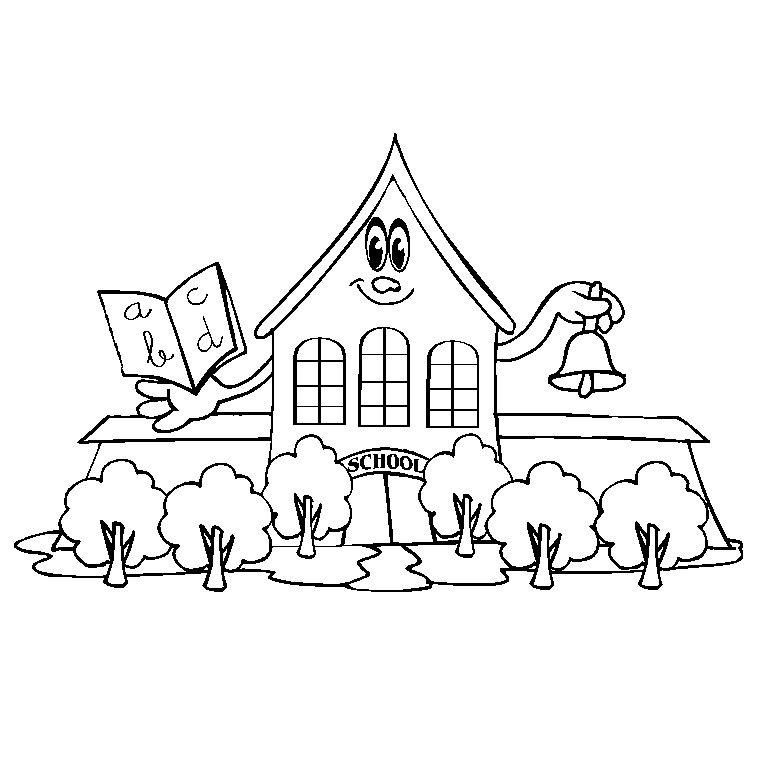 Vendredi 9 avril 2021Bonjour les enfants, Voici le programme de travail pour aujourd’hui :Corriger le travail de jeudi à l’aide du document « Corrigé ». REDACTION – Relire le texte « Le plus grand détective du monde » puis écrire un court texte qui explique pourquoi le narrateur n’aime pas que sa mère vienne dans sa chambre.CONJUGAISON – Le futur Revoir la leçon « conjugaison 7 » (les verbes aller, faire et voir). Faire l’exercice sur le cahier vert en écrivant le sujet et le verbe qui l’accompagne. Ne recopie pas les phrases (cf. documents du jour).ORTHOGRAPHE – Les homophones son et sontRevoir la leçon.Faire l’exercice 10 (Cf. « Documents du jour »).MESURES – Le périmètreRevoir la leçon sur le périmètre Faire l’exercice A4 (Cf. « Documents du jour »).CALCUL MENTAL – Revoir les tables  4 et 6 à l’aide de la leçon Cal 4 puis cliquer sur les liens suivants : https://www.tablesdemultiplication.fr/table-de-4.html et https://www.tablesdemultiplication.fr/table-de-6.htmlESPACE –  Les continentsA partir du documentaire « Les continents », apprends le nom des continents puis leur emplacement par cœur.Vérifie que tu as bien appris en cliquant sur le jeu 1 https://www.logicieleducatif.fr/eveil/geographie/les-continents.phpPour le lundi 26 avril, Revoir les tables de multiplication apprisesRevoir les leçons de conjugaison 6 et 7Revoir les mots invariables 18 à 23Lire un roman de son choixTrès bonnes vacances à tous !PS : la charade du jour …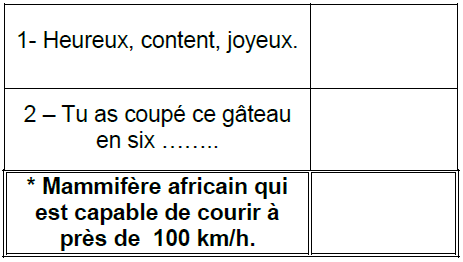 Documents du jour (9 avril)Lecture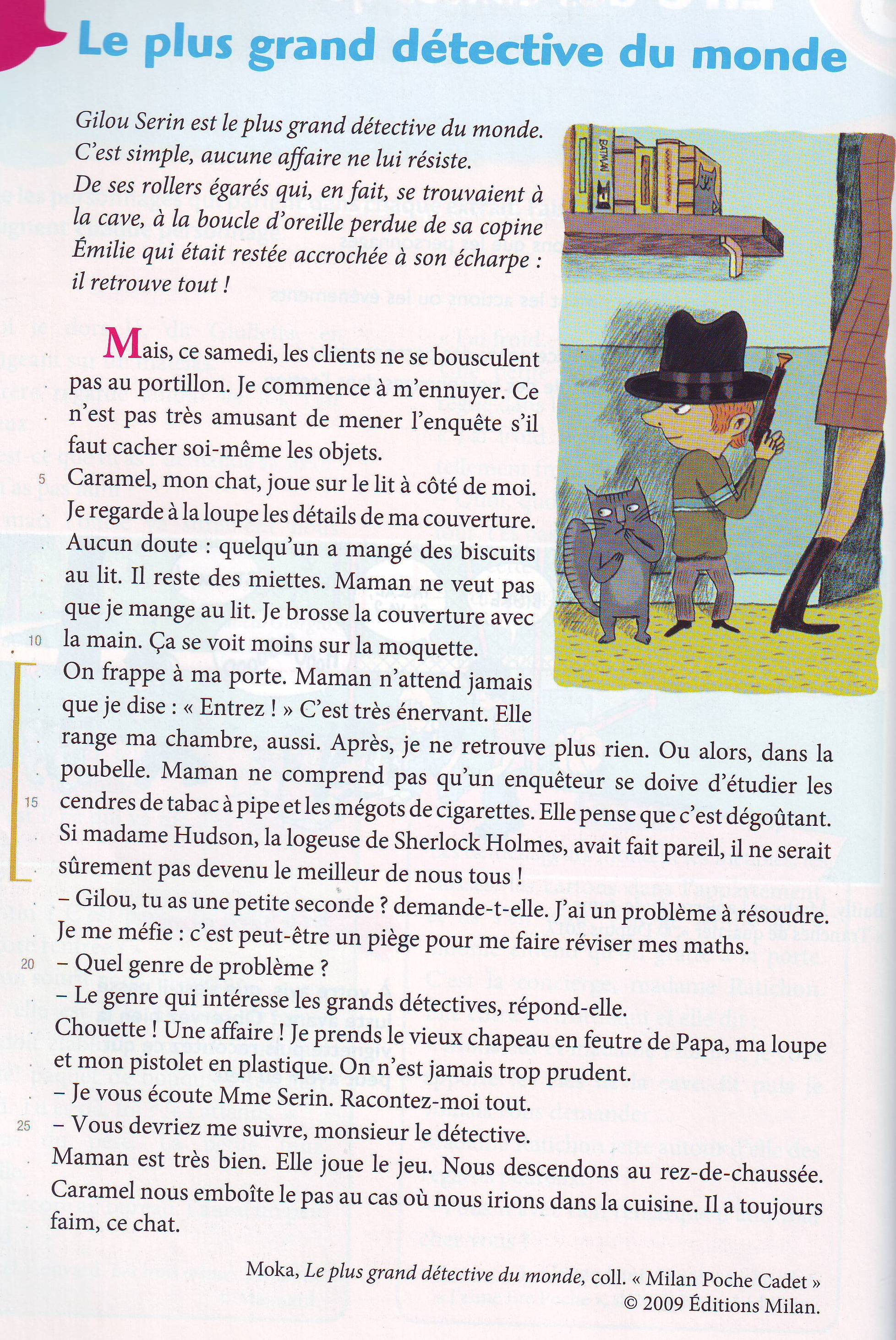 Conjugaison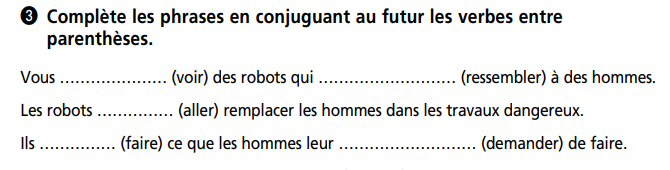 Orthographe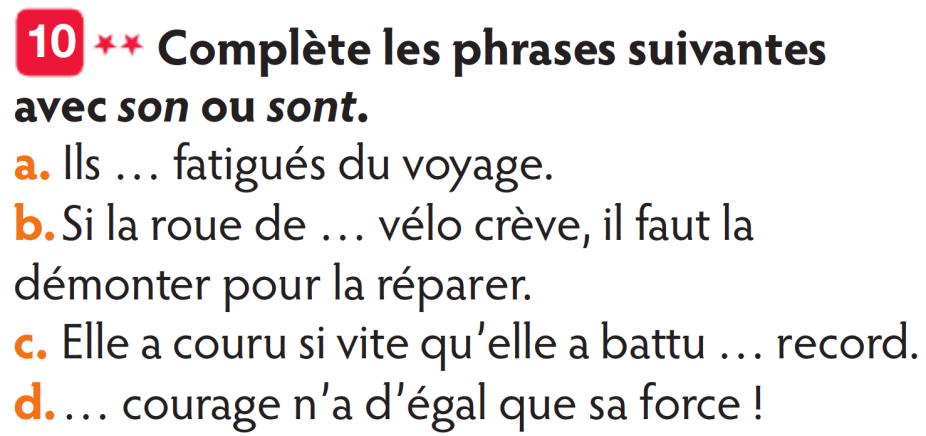 Mesures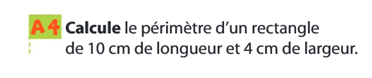 